Rubrik 1 Brödtext....Rubrik 2Brödtext….Rubrik 3Brödtext…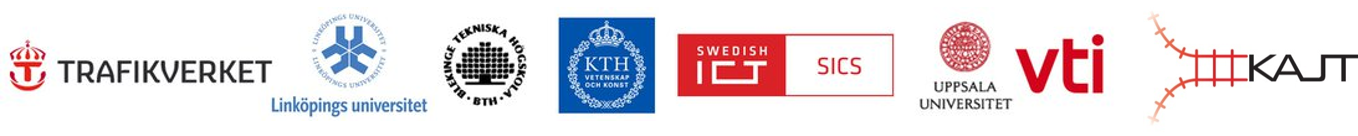 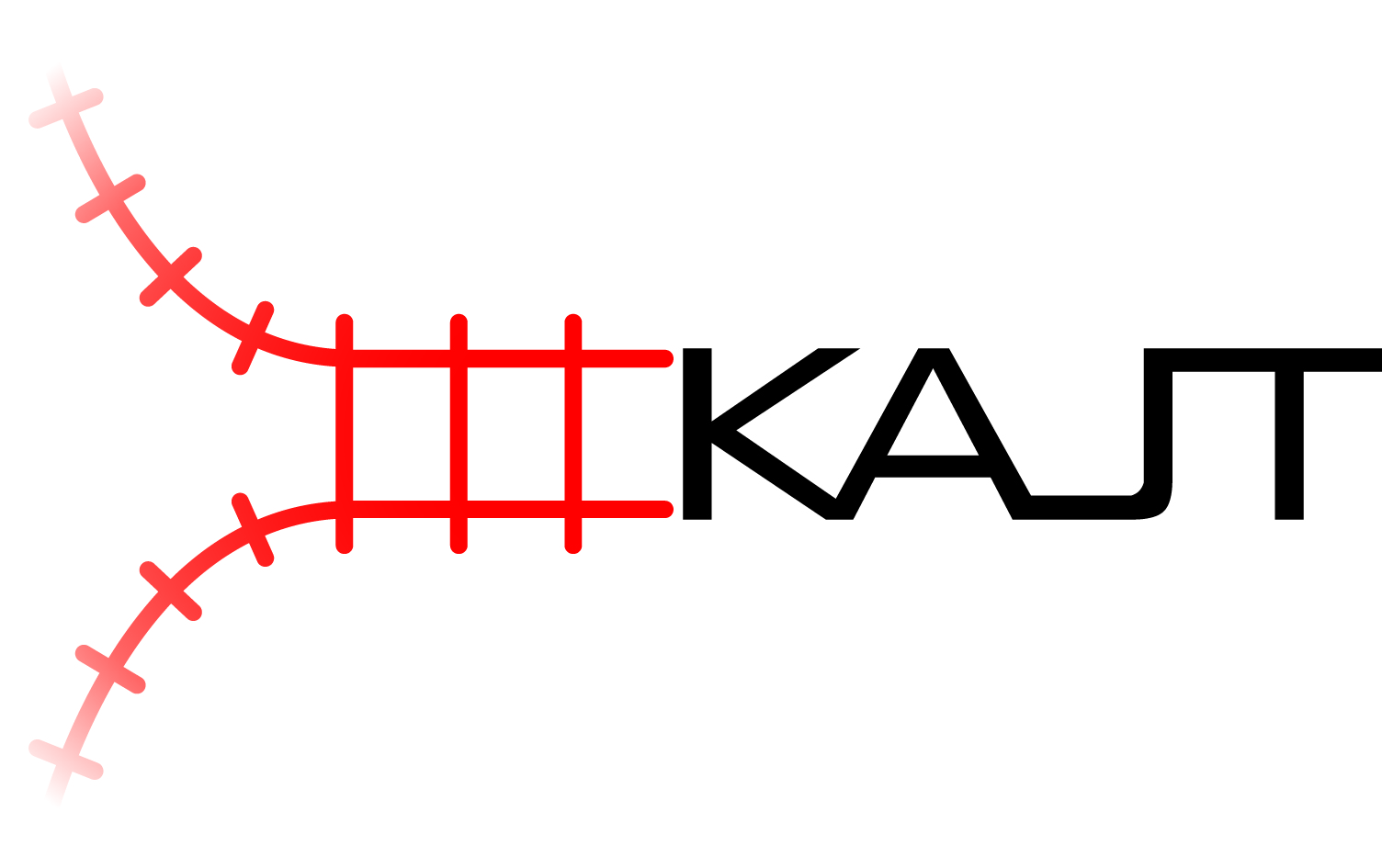 